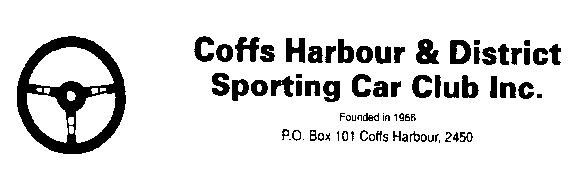 OFFICIAL USE ONLYOFFICIAL USE ONLYOFFICIAL USE ONLYOFFICIAL USE ONLYOFFICIAL USE ONLYOFFICIAL USE ONLYClassClassClassClassClassClassCar No.Car No.Car No.Checked in by;ClassClassClassClassClassClassCar No.Car No.Car No.Held under the ISC of FIA and the NCR’s of CAMSHeld under the ISC of FIA and the NCR’s of CAMSHeld under the ISC of FIA and the NCR’s of CAMSHeld under the ISC of FIA and the NCR’s of CAMSHeld under the ISC of FIA and the NCR’s of CAMSHeld under the ISC of FIA and the NCR’s of CAMSHeld under the ISC of FIA and the NCR’s of CAMSHeld under the ISC of FIA and the NCR’s of CAMSHeld under the ISC of FIA and the NCR’s of CAMSHeld under the ISC of FIA and the NCR’s of CAMSHeld under the ISC of FIA and the NCR’s of CAMSHeld under the ISC of FIA and the NCR’s of CAMSHeld under the ISC of FIA and the NCR’s of CAMSHeld under the ISC of FIA and the NCR’s of CAMSHeld under the ISC of FIA and the NCR’s of CAMSEvent:Coffs Harbour Auto Electrical Motorkhana Rd 2Coffs Harbour Auto Electrical Motorkhana Rd 2Coffs Harbour Auto Electrical Motorkhana Rd 2Coffs Harbour Auto Electrical Motorkhana Rd 2Coffs Harbour Auto Electrical Motorkhana Rd 2Coffs Harbour Auto Electrical Motorkhana Rd 2Event Date:Event Date:Event Date:16 July 201716 July 201716 July 201716 July 201716 July 201716 July 201716 July 201716 July 201716 July 201716 July 201716 July 201716 July 2017Club:Event Entry Fee:Event Entry Fee:Event Entry Fee:Event Entry Fee:Event Entry Fee:Event Entry Fee:Event Entry Fee:$30$30Junior Junior Junior $15$15Competitor (CAR OWNER)Competitor (CAR OWNER)Competitor (CAR OWNER)Competitor (CAR OWNER)Competitor (CAR OWNER)Competitor (CAR OWNER)Competitor (CAR OWNER)Driver (Please include given name)Driver (Please include given name)Driver (Please include given name)Driver (Please include given name)Driver (Please include given name)Driver (Please include given name)Driver (Please include given name)Driver (Please include given name)Driver (Please include given name)Driver (Please include given name)Driver (Please include given name)Driver (Please include given name)Driver (Please include given name)Driver (Please include given name)Driver (Please include given name)Name:Name:Name:Name:Name:Address:Address:Address:Address:Address:Post Code:Post Code:Post Code:Post Code:Post Code:Licence DetailsLicence DetailsLicence DetailsLicence DetailsLicence DetailsLicence DetailsLicence DetailsLicence DetailsLicence DetailsLicence DetailsLicence DetailsLicence DetailsLicence DetailsLicence DetailsLicence DetailsLicence DetailsLicence DetailsLicence DetailsLicence DetailsLicence DetailsLicence DetailsLicence DetailsCAMS No:CAMS No:CAMS No:CAMS No:CAMS No:Contact DetailsContact DetailsContact DetailsContact DetailsContact DetailsContact DetailsContact DetailsContact DetailsContact DetailsContact DetailsContact DetailsContact DetailsContact DetailsContact DetailsContact DetailsContact DetailsContact DetailsContact DetailsContact DetailsContact DetailsContact DetailsContact DetailsMobile:Mobile:Mobile:Mobile:Mobile:Email:Email:Email:Email:Email:RISK WARNING, DISCLAIMER AND INDEMNITYRISK WARNING, DISCLAIMER AND INDEMNITYRISK WARNING, DISCLAIMER AND INDEMNITYRISK WARNING, DISCLAIMER AND INDEMNITYRISK WARNING, DISCLAIMER AND INDEMNITYRISK WARNING, DISCLAIMER AND INDEMNITYRISK WARNING, DISCLAIMER AND INDEMNITYRISK WARNING, DISCLAIMER AND INDEMNITYRISK WARNING, DISCLAIMER AND INDEMNITYRISK WARNING, DISCLAIMER AND INDEMNITYRISK WARNING, DISCLAIMER AND INDEMNITYRISK WARNING, DISCLAIMER AND INDEMNITYRISK WARNING, DISCLAIMER AND INDEMNITYRISK WARNING, DISCLAIMER AND INDEMNITYRISK WARNING, DISCLAIMER AND INDEMNITYRISK WARNING, DISCLAIMER AND INDEMNITYRISK WARNING, DISCLAIMER AND INDEMNITYRISK WARNING, DISCLAIMER AND INDEMNITYRISK WARNING, DISCLAIMER AND INDEMNITYRISK WARNING, DISCLAIMER AND INDEMNITYRISK WARNING, DISCLAIMER AND INDEMNITYRISK WARNING, DISCLAIMER AND INDEMNITYMotor Sport Activities are inherently dangerous recreational activities and there is significant risk of injury, disability or death. If you do not wish to be exposed to such risks, then you should not participate in the Motor Sport Activities.I acknowledge that: • the risks associated with attending or participating in Motor Sport Activities include but are NOT LIMITED to the risk that I may suffer harm as a result of: • motor vehicles (or parts of them) colliding with other motor vehicles or persons or property; • others participants acting dangerously or with lack of skills; • high levels of noise exposure; • acts of violence and other harmful acts (whether intentional or inadvertent) committed by persons attending or participating in the event; and • the failure or unsuitability of facilities (including grand-stands, fences and guard rails) to ensure my safety. EXCLUSION OF LIABILITY, RELEASE & INDEMNITY In exchange for being able to attend or participate in the Motor Sport Activities, I agree: • to release CAMS and the Entities to the extent that any or all of them are providing Recreational Services from all liability for: • my death; • any physical or mental injury (including the aggravation, acceleration or recurrence of such an injury); • the contraction, aggravation or acceleration of a disease; • the coming into existence, the aggravation, acceleration or recurrence of any other condition, circumstance, occurrence, activity, form of behaviour, course of conduct or state of affairs: • that is or may be harmful or disadvantageous to me or the community; or • that may result in harm or disadvantage to me or the community, howsoever arising from my participation in or attendance at the Motor Sport Activities; • to indemnify and hold harmless and keep indemnified CAMS and the Entities to the maximum extent permitted by law in respect of any Claim by any person; and • to attend at or participate in the Motor Sport Activities at my own risk. I understand that: • nothing in this document excludes, restricts or modifies any rights that I may have as a result of significant personal injury that is caused by the Reckless Conduct of CAMS and the Entities as the supplier of the Motor Sport Activities / Recreational Services; • nothing in this document prevents the Entities from relying on any laws (including statute and common law) that limit or preclude their liability; • nothing in this document excludes any term or guarantee which under statute cannot be excluded; however the liability of the Entities is limited to the minimum liability allowable by law; • nothing in this document precludes me from making a claim under a CAMS insurance policy where I am expressly entitled to make a claim under that insurance policy; and • CAMS has arranged some limited personal injury insurance coverage which may provide me with some protection for loss, damage or injury that I may suffer during my participation in the Motor Sport Activities. However, I acknowledge and accept that the insurance taken out by CAMS may not provide me with full indemnity for loss, damage or injury that I may suffer during my participation in the Motor Sport Activities, and that I may have to pay the excess if a Claim is made under an insurance policy on my behalf. I agree that my own insurance arrangements are ultimately my responsibility and I will arrange any additional coverage at my expense after taking into account CAMS insurance arrangements, this document and my own circumstances.Motor Sport Activities are inherently dangerous recreational activities and there is significant risk of injury, disability or death. If you do not wish to be exposed to such risks, then you should not participate in the Motor Sport Activities.I acknowledge that: • the risks associated with attending or participating in Motor Sport Activities include but are NOT LIMITED to the risk that I may suffer harm as a result of: • motor vehicles (or parts of them) colliding with other motor vehicles or persons or property; • others participants acting dangerously or with lack of skills; • high levels of noise exposure; • acts of violence and other harmful acts (whether intentional or inadvertent) committed by persons attending or participating in the event; and • the failure or unsuitability of facilities (including grand-stands, fences and guard rails) to ensure my safety. EXCLUSION OF LIABILITY, RELEASE & INDEMNITY In exchange for being able to attend or participate in the Motor Sport Activities, I agree: • to release CAMS and the Entities to the extent that any or all of them are providing Recreational Services from all liability for: • my death; • any physical or mental injury (including the aggravation, acceleration or recurrence of such an injury); • the contraction, aggravation or acceleration of a disease; • the coming into existence, the aggravation, acceleration or recurrence of any other condition, circumstance, occurrence, activity, form of behaviour, course of conduct or state of affairs: • that is or may be harmful or disadvantageous to me or the community; or • that may result in harm or disadvantage to me or the community, howsoever arising from my participation in or attendance at the Motor Sport Activities; • to indemnify and hold harmless and keep indemnified CAMS and the Entities to the maximum extent permitted by law in respect of any Claim by any person; and • to attend at or participate in the Motor Sport Activities at my own risk. I understand that: • nothing in this document excludes, restricts or modifies any rights that I may have as a result of significant personal injury that is caused by the Reckless Conduct of CAMS and the Entities as the supplier of the Motor Sport Activities / Recreational Services; • nothing in this document prevents the Entities from relying on any laws (including statute and common law) that limit or preclude their liability; • nothing in this document excludes any term or guarantee which under statute cannot be excluded; however the liability of the Entities is limited to the minimum liability allowable by law; • nothing in this document precludes me from making a claim under a CAMS insurance policy where I am expressly entitled to make a claim under that insurance policy; and • CAMS has arranged some limited personal injury insurance coverage which may provide me with some protection for loss, damage or injury that I may suffer during my participation in the Motor Sport Activities. However, I acknowledge and accept that the insurance taken out by CAMS may not provide me with full indemnity for loss, damage or injury that I may suffer during my participation in the Motor Sport Activities, and that I may have to pay the excess if a Claim is made under an insurance policy on my behalf. I agree that my own insurance arrangements are ultimately my responsibility and I will arrange any additional coverage at my expense after taking into account CAMS insurance arrangements, this document and my own circumstances.Motor Sport Activities are inherently dangerous recreational activities and there is significant risk of injury, disability or death. If you do not wish to be exposed to such risks, then you should not participate in the Motor Sport Activities.I acknowledge that: • the risks associated with attending or participating in Motor Sport Activities include but are NOT LIMITED to the risk that I may suffer harm as a result of: • motor vehicles (or parts of them) colliding with other motor vehicles or persons or property; • others participants acting dangerously or with lack of skills; • high levels of noise exposure; • acts of violence and other harmful acts (whether intentional or inadvertent) committed by persons attending or participating in the event; and • the failure or unsuitability of facilities (including grand-stands, fences and guard rails) to ensure my safety. EXCLUSION OF LIABILITY, RELEASE & INDEMNITY In exchange for being able to attend or participate in the Motor Sport Activities, I agree: • to release CAMS and the Entities to the extent that any or all of them are providing Recreational Services from all liability for: • my death; • any physical or mental injury (including the aggravation, acceleration or recurrence of such an injury); • the contraction, aggravation or acceleration of a disease; • the coming into existence, the aggravation, acceleration or recurrence of any other condition, circumstance, occurrence, activity, form of behaviour, course of conduct or state of affairs: • that is or may be harmful or disadvantageous to me or the community; or • that may result in harm or disadvantage to me or the community, howsoever arising from my participation in or attendance at the Motor Sport Activities; • to indemnify and hold harmless and keep indemnified CAMS and the Entities to the maximum extent permitted by law in respect of any Claim by any person; and • to attend at or participate in the Motor Sport Activities at my own risk. I understand that: • nothing in this document excludes, restricts or modifies any rights that I may have as a result of significant personal injury that is caused by the Reckless Conduct of CAMS and the Entities as the supplier of the Motor Sport Activities / Recreational Services; • nothing in this document prevents the Entities from relying on any laws (including statute and common law) that limit or preclude their liability; • nothing in this document excludes any term or guarantee which under statute cannot be excluded; however the liability of the Entities is limited to the minimum liability allowable by law; • nothing in this document precludes me from making a claim under a CAMS insurance policy where I am expressly entitled to make a claim under that insurance policy; and • CAMS has arranged some limited personal injury insurance coverage which may provide me with some protection for loss, damage or injury that I may suffer during my participation in the Motor Sport Activities. However, I acknowledge and accept that the insurance taken out by CAMS may not provide me with full indemnity for loss, damage or injury that I may suffer during my participation in the Motor Sport Activities, and that I may have to pay the excess if a Claim is made under an insurance policy on my behalf. I agree that my own insurance arrangements are ultimately my responsibility and I will arrange any additional coverage at my expense after taking into account CAMS insurance arrangements, this document and my own circumstances.Motor Sport Activities are inherently dangerous recreational activities and there is significant risk of injury, disability or death. If you do not wish to be exposed to such risks, then you should not participate in the Motor Sport Activities.I acknowledge that: • the risks associated with attending or participating in Motor Sport Activities include but are NOT LIMITED to the risk that I may suffer harm as a result of: • motor vehicles (or parts of them) colliding with other motor vehicles or persons or property; • others participants acting dangerously or with lack of skills; • high levels of noise exposure; • acts of violence and other harmful acts (whether intentional or inadvertent) committed by persons attending or participating in the event; and • the failure or unsuitability of facilities (including grand-stands, fences and guard rails) to ensure my safety. EXCLUSION OF LIABILITY, RELEASE & INDEMNITY In exchange for being able to attend or participate in the Motor Sport Activities, I agree: • to release CAMS and the Entities to the extent that any or all of them are providing Recreational Services from all liability for: • my death; • any physical or mental injury (including the aggravation, acceleration or recurrence of such an injury); • the contraction, aggravation or acceleration of a disease; • the coming into existence, the aggravation, acceleration or recurrence of any other condition, circumstance, occurrence, activity, form of behaviour, course of conduct or state of affairs: • that is or may be harmful or disadvantageous to me or the community; or • that may result in harm or disadvantage to me or the community, howsoever arising from my participation in or attendance at the Motor Sport Activities; • to indemnify and hold harmless and keep indemnified CAMS and the Entities to the maximum extent permitted by law in respect of any Claim by any person; and • to attend at or participate in the Motor Sport Activities at my own risk. I understand that: • nothing in this document excludes, restricts or modifies any rights that I may have as a result of significant personal injury that is caused by the Reckless Conduct of CAMS and the Entities as the supplier of the Motor Sport Activities / Recreational Services; • nothing in this document prevents the Entities from relying on any laws (including statute and common law) that limit or preclude their liability; • nothing in this document excludes any term or guarantee which under statute cannot be excluded; however the liability of the Entities is limited to the minimum liability allowable by law; • nothing in this document precludes me from making a claim under a CAMS insurance policy where I am expressly entitled to make a claim under that insurance policy; and • CAMS has arranged some limited personal injury insurance coverage which may provide me with some protection for loss, damage or injury that I may suffer during my participation in the Motor Sport Activities. However, I acknowledge and accept that the insurance taken out by CAMS may not provide me with full indemnity for loss, damage or injury that I may suffer during my participation in the Motor Sport Activities, and that I may have to pay the excess if a Claim is made under an insurance policy on my behalf. I agree that my own insurance arrangements are ultimately my responsibility and I will arrange any additional coverage at my expense after taking into account CAMS insurance arrangements, this document and my own circumstances.Motor Sport Activities are inherently dangerous recreational activities and there is significant risk of injury, disability or death. If you do not wish to be exposed to such risks, then you should not participate in the Motor Sport Activities.I acknowledge that: • the risks associated with attending or participating in Motor Sport Activities include but are NOT LIMITED to the risk that I may suffer harm as a result of: • motor vehicles (or parts of them) colliding with other motor vehicles or persons or property; • others participants acting dangerously or with lack of skills; • high levels of noise exposure; • acts of violence and other harmful acts (whether intentional or inadvertent) committed by persons attending or participating in the event; and • the failure or unsuitability of facilities (including grand-stands, fences and guard rails) to ensure my safety. EXCLUSION OF LIABILITY, RELEASE & INDEMNITY In exchange for being able to attend or participate in the Motor Sport Activities, I agree: • to release CAMS and the Entities to the extent that any or all of them are providing Recreational Services from all liability for: • my death; • any physical or mental injury (including the aggravation, acceleration or recurrence of such an injury); • the contraction, aggravation or acceleration of a disease; • the coming into existence, the aggravation, acceleration or recurrence of any other condition, circumstance, occurrence, activity, form of behaviour, course of conduct or state of affairs: • that is or may be harmful or disadvantageous to me or the community; or • that may result in harm or disadvantage to me or the community, howsoever arising from my participation in or attendance at the Motor Sport Activities; • to indemnify and hold harmless and keep indemnified CAMS and the Entities to the maximum extent permitted by law in respect of any Claim by any person; and • to attend at or participate in the Motor Sport Activities at my own risk. I understand that: • nothing in this document excludes, restricts or modifies any rights that I may have as a result of significant personal injury that is caused by the Reckless Conduct of CAMS and the Entities as the supplier of the Motor Sport Activities / Recreational Services; • nothing in this document prevents the Entities from relying on any laws (including statute and common law) that limit or preclude their liability; • nothing in this document excludes any term or guarantee which under statute cannot be excluded; however the liability of the Entities is limited to the minimum liability allowable by law; • nothing in this document precludes me from making a claim under a CAMS insurance policy where I am expressly entitled to make a claim under that insurance policy; and • CAMS has arranged some limited personal injury insurance coverage which may provide me with some protection for loss, damage or injury that I may suffer during my participation in the Motor Sport Activities. However, I acknowledge and accept that the insurance taken out by CAMS may not provide me with full indemnity for loss, damage or injury that I may suffer during my participation in the Motor Sport Activities, and that I may have to pay the excess if a Claim is made under an insurance policy on my behalf. I agree that my own insurance arrangements are ultimately my responsibility and I will arrange any additional coverage at my expense after taking into account CAMS insurance arrangements, this document and my own circumstances.Motor Sport Activities are inherently dangerous recreational activities and there is significant risk of injury, disability or death. If you do not wish to be exposed to such risks, then you should not participate in the Motor Sport Activities.I acknowledge that: • the risks associated with attending or participating in Motor Sport Activities include but are NOT LIMITED to the risk that I may suffer harm as a result of: • motor vehicles (or parts of them) colliding with other motor vehicles or persons or property; • others participants acting dangerously or with lack of skills; • high levels of noise exposure; • acts of violence and other harmful acts (whether intentional or inadvertent) committed by persons attending or participating in the event; and • the failure or unsuitability of facilities (including grand-stands, fences and guard rails) to ensure my safety. EXCLUSION OF LIABILITY, RELEASE & INDEMNITY In exchange for being able to attend or participate in the Motor Sport Activities, I agree: • to release CAMS and the Entities to the extent that any or all of them are providing Recreational Services from all liability for: • my death; • any physical or mental injury (including the aggravation, acceleration or recurrence of such an injury); • the contraction, aggravation or acceleration of a disease; • the coming into existence, the aggravation, acceleration or recurrence of any other condition, circumstance, occurrence, activity, form of behaviour, course of conduct or state of affairs: • that is or may be harmful or disadvantageous to me or the community; or • that may result in harm or disadvantage to me or the community, howsoever arising from my participation in or attendance at the Motor Sport Activities; • to indemnify and hold harmless and keep indemnified CAMS and the Entities to the maximum extent permitted by law in respect of any Claim by any person; and • to attend at or participate in the Motor Sport Activities at my own risk. I understand that: • nothing in this document excludes, restricts or modifies any rights that I may have as a result of significant personal injury that is caused by the Reckless Conduct of CAMS and the Entities as the supplier of the Motor Sport Activities / Recreational Services; • nothing in this document prevents the Entities from relying on any laws (including statute and common law) that limit or preclude their liability; • nothing in this document excludes any term or guarantee which under statute cannot be excluded; however the liability of the Entities is limited to the minimum liability allowable by law; • nothing in this document precludes me from making a claim under a CAMS insurance policy where I am expressly entitled to make a claim under that insurance policy; and • CAMS has arranged some limited personal injury insurance coverage which may provide me with some protection for loss, damage or injury that I may suffer during my participation in the Motor Sport Activities. However, I acknowledge and accept that the insurance taken out by CAMS may not provide me with full indemnity for loss, damage or injury that I may suffer during my participation in the Motor Sport Activities, and that I may have to pay the excess if a Claim is made under an insurance policy on my behalf. I agree that my own insurance arrangements are ultimately my responsibility and I will arrange any additional coverage at my expense after taking into account CAMS insurance arrangements, this document and my own circumstances.Motor Sport Activities are inherently dangerous recreational activities and there is significant risk of injury, disability or death. If you do not wish to be exposed to such risks, then you should not participate in the Motor Sport Activities.I acknowledge that: • the risks associated with attending or participating in Motor Sport Activities include but are NOT LIMITED to the risk that I may suffer harm as a result of: • motor vehicles (or parts of them) colliding with other motor vehicles or persons or property; • others participants acting dangerously or with lack of skills; • high levels of noise exposure; • acts of violence and other harmful acts (whether intentional or inadvertent) committed by persons attending or participating in the event; and • the failure or unsuitability of facilities (including grand-stands, fences and guard rails) to ensure my safety. EXCLUSION OF LIABILITY, RELEASE & INDEMNITY In exchange for being able to attend or participate in the Motor Sport Activities, I agree: • to release CAMS and the Entities to the extent that any or all of them are providing Recreational Services from all liability for: • my death; • any physical or mental injury (including the aggravation, acceleration or recurrence of such an injury); • the contraction, aggravation or acceleration of a disease; • the coming into existence, the aggravation, acceleration or recurrence of any other condition, circumstance, occurrence, activity, form of behaviour, course of conduct or state of affairs: • that is or may be harmful or disadvantageous to me or the community; or • that may result in harm or disadvantage to me or the community, howsoever arising from my participation in or attendance at the Motor Sport Activities; • to indemnify and hold harmless and keep indemnified CAMS and the Entities to the maximum extent permitted by law in respect of any Claim by any person; and • to attend at or participate in the Motor Sport Activities at my own risk. I understand that: • nothing in this document excludes, restricts or modifies any rights that I may have as a result of significant personal injury that is caused by the Reckless Conduct of CAMS and the Entities as the supplier of the Motor Sport Activities / Recreational Services; • nothing in this document prevents the Entities from relying on any laws (including statute and common law) that limit or preclude their liability; • nothing in this document excludes any term or guarantee which under statute cannot be excluded; however the liability of the Entities is limited to the minimum liability allowable by law; • nothing in this document precludes me from making a claim under a CAMS insurance policy where I am expressly entitled to make a claim under that insurance policy; and • CAMS has arranged some limited personal injury insurance coverage which may provide me with some protection for loss, damage or injury that I may suffer during my participation in the Motor Sport Activities. However, I acknowledge and accept that the insurance taken out by CAMS may not provide me with full indemnity for loss, damage or injury that I may suffer during my participation in the Motor Sport Activities, and that I may have to pay the excess if a Claim is made under an insurance policy on my behalf. I agree that my own insurance arrangements are ultimately my responsibility and I will arrange any additional coverage at my expense after taking into account CAMS insurance arrangements, this document and my own circumstances.Motor Sport Activities are inherently dangerous recreational activities and there is significant risk of injury, disability or death. If you do not wish to be exposed to such risks, then you should not participate in the Motor Sport Activities.I acknowledge that: • the risks associated with attending or participating in Motor Sport Activities include but are NOT LIMITED to the risk that I may suffer harm as a result of: • motor vehicles (or parts of them) colliding with other motor vehicles or persons or property; • others participants acting dangerously or with lack of skills; • high levels of noise exposure; • acts of violence and other harmful acts (whether intentional or inadvertent) committed by persons attending or participating in the event; and • the failure or unsuitability of facilities (including grand-stands, fences and guard rails) to ensure my safety. EXCLUSION OF LIABILITY, RELEASE & INDEMNITY In exchange for being able to attend or participate in the Motor Sport Activities, I agree: • to release CAMS and the Entities to the extent that any or all of them are providing Recreational Services from all liability for: • my death; • any physical or mental injury (including the aggravation, acceleration or recurrence of such an injury); • the contraction, aggravation or acceleration of a disease; • the coming into existence, the aggravation, acceleration or recurrence of any other condition, circumstance, occurrence, activity, form of behaviour, course of conduct or state of affairs: • that is or may be harmful or disadvantageous to me or the community; or • that may result in harm or disadvantage to me or the community, howsoever arising from my participation in or attendance at the Motor Sport Activities; • to indemnify and hold harmless and keep indemnified CAMS and the Entities to the maximum extent permitted by law in respect of any Claim by any person; and • to attend at or participate in the Motor Sport Activities at my own risk. I understand that: • nothing in this document excludes, restricts or modifies any rights that I may have as a result of significant personal injury that is caused by the Reckless Conduct of CAMS and the Entities as the supplier of the Motor Sport Activities / Recreational Services; • nothing in this document prevents the Entities from relying on any laws (including statute and common law) that limit or preclude their liability; • nothing in this document excludes any term or guarantee which under statute cannot be excluded; however the liability of the Entities is limited to the minimum liability allowable by law; • nothing in this document precludes me from making a claim under a CAMS insurance policy where I am expressly entitled to make a claim under that insurance policy; and • CAMS has arranged some limited personal injury insurance coverage which may provide me with some protection for loss, damage or injury that I may suffer during my participation in the Motor Sport Activities. However, I acknowledge and accept that the insurance taken out by CAMS may not provide me with full indemnity for loss, damage or injury that I may suffer during my participation in the Motor Sport Activities, and that I may have to pay the excess if a Claim is made under an insurance policy on my behalf. I agree that my own insurance arrangements are ultimately my responsibility and I will arrange any additional coverage at my expense after taking into account CAMS insurance arrangements, this document and my own circumstances.Motor Sport Activities are inherently dangerous recreational activities and there is significant risk of injury, disability or death. If you do not wish to be exposed to such risks, then you should not participate in the Motor Sport Activities.I acknowledge that: • the risks associated with attending or participating in Motor Sport Activities include but are NOT LIMITED to the risk that I may suffer harm as a result of: • motor vehicles (or parts of them) colliding with other motor vehicles or persons or property; • others participants acting dangerously or with lack of skills; • high levels of noise exposure; • acts of violence and other harmful acts (whether intentional or inadvertent) committed by persons attending or participating in the event; and • the failure or unsuitability of facilities (including grand-stands, fences and guard rails) to ensure my safety. EXCLUSION OF LIABILITY, RELEASE & INDEMNITY In exchange for being able to attend or participate in the Motor Sport Activities, I agree: • to release CAMS and the Entities to the extent that any or all of them are providing Recreational Services from all liability for: • my death; • any physical or mental injury (including the aggravation, acceleration or recurrence of such an injury); • the contraction, aggravation or acceleration of a disease; • the coming into existence, the aggravation, acceleration or recurrence of any other condition, circumstance, occurrence, activity, form of behaviour, course of conduct or state of affairs: • that is or may be harmful or disadvantageous to me or the community; or • that may result in harm or disadvantage to me or the community, howsoever arising from my participation in or attendance at the Motor Sport Activities; • to indemnify and hold harmless and keep indemnified CAMS and the Entities to the maximum extent permitted by law in respect of any Claim by any person; and • to attend at or participate in the Motor Sport Activities at my own risk. I understand that: • nothing in this document excludes, restricts or modifies any rights that I may have as a result of significant personal injury that is caused by the Reckless Conduct of CAMS and the Entities as the supplier of the Motor Sport Activities / Recreational Services; • nothing in this document prevents the Entities from relying on any laws (including statute and common law) that limit or preclude their liability; • nothing in this document excludes any term or guarantee which under statute cannot be excluded; however the liability of the Entities is limited to the minimum liability allowable by law; • nothing in this document precludes me from making a claim under a CAMS insurance policy where I am expressly entitled to make a claim under that insurance policy; and • CAMS has arranged some limited personal injury insurance coverage which may provide me with some protection for loss, damage or injury that I may suffer during my participation in the Motor Sport Activities. However, I acknowledge and accept that the insurance taken out by CAMS may not provide me with full indemnity for loss, damage or injury that I may suffer during my participation in the Motor Sport Activities, and that I may have to pay the excess if a Claim is made under an insurance policy on my behalf. I agree that my own insurance arrangements are ultimately my responsibility and I will arrange any additional coverage at my expense after taking into account CAMS insurance arrangements, this document and my own circumstances.Motor Sport Activities are inherently dangerous recreational activities and there is significant risk of injury, disability or death. If you do not wish to be exposed to such risks, then you should not participate in the Motor Sport Activities.I acknowledge that: • the risks associated with attending or participating in Motor Sport Activities include but are NOT LIMITED to the risk that I may suffer harm as a result of: • motor vehicles (or parts of them) colliding with other motor vehicles or persons or property; • others participants acting dangerously or with lack of skills; • high levels of noise exposure; • acts of violence and other harmful acts (whether intentional or inadvertent) committed by persons attending or participating in the event; and • the failure or unsuitability of facilities (including grand-stands, fences and guard rails) to ensure my safety. EXCLUSION OF LIABILITY, RELEASE & INDEMNITY In exchange for being able to attend or participate in the Motor Sport Activities, I agree: • to release CAMS and the Entities to the extent that any or all of them are providing Recreational Services from all liability for: • my death; • any physical or mental injury (including the aggravation, acceleration or recurrence of such an injury); • the contraction, aggravation or acceleration of a disease; • the coming into existence, the aggravation, acceleration or recurrence of any other condition, circumstance, occurrence, activity, form of behaviour, course of conduct or state of affairs: • that is or may be harmful or disadvantageous to me or the community; or • that may result in harm or disadvantage to me or the community, howsoever arising from my participation in or attendance at the Motor Sport Activities; • to indemnify and hold harmless and keep indemnified CAMS and the Entities to the maximum extent permitted by law in respect of any Claim by any person; and • to attend at or participate in the Motor Sport Activities at my own risk. I understand that: • nothing in this document excludes, restricts or modifies any rights that I may have as a result of significant personal injury that is caused by the Reckless Conduct of CAMS and the Entities as the supplier of the Motor Sport Activities / Recreational Services; • nothing in this document prevents the Entities from relying on any laws (including statute and common law) that limit or preclude their liability; • nothing in this document excludes any term or guarantee which under statute cannot be excluded; however the liability of the Entities is limited to the minimum liability allowable by law; • nothing in this document precludes me from making a claim under a CAMS insurance policy where I am expressly entitled to make a claim under that insurance policy; and • CAMS has arranged some limited personal injury insurance coverage which may provide me with some protection for loss, damage or injury that I may suffer during my participation in the Motor Sport Activities. However, I acknowledge and accept that the insurance taken out by CAMS may not provide me with full indemnity for loss, damage or injury that I may suffer during my participation in the Motor Sport Activities, and that I may have to pay the excess if a Claim is made under an insurance policy on my behalf. I agree that my own insurance arrangements are ultimately my responsibility and I will arrange any additional coverage at my expense after taking into account CAMS insurance arrangements, this document and my own circumstances.Motor Sport Activities are inherently dangerous recreational activities and there is significant risk of injury, disability or death. If you do not wish to be exposed to such risks, then you should not participate in the Motor Sport Activities.I acknowledge that: • the risks associated with attending or participating in Motor Sport Activities include but are NOT LIMITED to the risk that I may suffer harm as a result of: • motor vehicles (or parts of them) colliding with other motor vehicles or persons or property; • others participants acting dangerously or with lack of skills; • high levels of noise exposure; • acts of violence and other harmful acts (whether intentional or inadvertent) committed by persons attending or participating in the event; and • the failure or unsuitability of facilities (including grand-stands, fences and guard rails) to ensure my safety. EXCLUSION OF LIABILITY, RELEASE & INDEMNITY In exchange for being able to attend or participate in the Motor Sport Activities, I agree: • to release CAMS and the Entities to the extent that any or all of them are providing Recreational Services from all liability for: • my death; • any physical or mental injury (including the aggravation, acceleration or recurrence of such an injury); • the contraction, aggravation or acceleration of a disease; • the coming into existence, the aggravation, acceleration or recurrence of any other condition, circumstance, occurrence, activity, form of behaviour, course of conduct or state of affairs: • that is or may be harmful or disadvantageous to me or the community; or • that may result in harm or disadvantage to me or the community, howsoever arising from my participation in or attendance at the Motor Sport Activities; • to indemnify and hold harmless and keep indemnified CAMS and the Entities to the maximum extent permitted by law in respect of any Claim by any person; and • to attend at or participate in the Motor Sport Activities at my own risk. I understand that: • nothing in this document excludes, restricts or modifies any rights that I may have as a result of significant personal injury that is caused by the Reckless Conduct of CAMS and the Entities as the supplier of the Motor Sport Activities / Recreational Services; • nothing in this document prevents the Entities from relying on any laws (including statute and common law) that limit or preclude their liability; • nothing in this document excludes any term or guarantee which under statute cannot be excluded; however the liability of the Entities is limited to the minimum liability allowable by law; • nothing in this document precludes me from making a claim under a CAMS insurance policy where I am expressly entitled to make a claim under that insurance policy; and • CAMS has arranged some limited personal injury insurance coverage which may provide me with some protection for loss, damage or injury that I may suffer during my participation in the Motor Sport Activities. However, I acknowledge and accept that the insurance taken out by CAMS may not provide me with full indemnity for loss, damage or injury that I may suffer during my participation in the Motor Sport Activities, and that I may have to pay the excess if a Claim is made under an insurance policy on my behalf. I agree that my own insurance arrangements are ultimately my responsibility and I will arrange any additional coverage at my expense after taking into account CAMS insurance arrangements, this document and my own circumstances.Motor Sport Activities are inherently dangerous recreational activities and there is significant risk of injury, disability or death. If you do not wish to be exposed to such risks, then you should not participate in the Motor Sport Activities.I acknowledge that: • the risks associated with attending or participating in Motor Sport Activities include but are NOT LIMITED to the risk that I may suffer harm as a result of: • motor vehicles (or parts of them) colliding with other motor vehicles or persons or property; • others participants acting dangerously or with lack of skills; • high levels of noise exposure; • acts of violence and other harmful acts (whether intentional or inadvertent) committed by persons attending or participating in the event; and • the failure or unsuitability of facilities (including grand-stands, fences and guard rails) to ensure my safety. EXCLUSION OF LIABILITY, RELEASE & INDEMNITY In exchange for being able to attend or participate in the Motor Sport Activities, I agree: • to release CAMS and the Entities to the extent that any or all of them are providing Recreational Services from all liability for: • my death; • any physical or mental injury (including the aggravation, acceleration or recurrence of such an injury); • the contraction, aggravation or acceleration of a disease; • the coming into existence, the aggravation, acceleration or recurrence of any other condition, circumstance, occurrence, activity, form of behaviour, course of conduct or state of affairs: • that is or may be harmful or disadvantageous to me or the community; or • that may result in harm or disadvantage to me or the community, howsoever arising from my participation in or attendance at the Motor Sport Activities; • to indemnify and hold harmless and keep indemnified CAMS and the Entities to the maximum extent permitted by law in respect of any Claim by any person; and • to attend at or participate in the Motor Sport Activities at my own risk. I understand that: • nothing in this document excludes, restricts or modifies any rights that I may have as a result of significant personal injury that is caused by the Reckless Conduct of CAMS and the Entities as the supplier of the Motor Sport Activities / Recreational Services; • nothing in this document prevents the Entities from relying on any laws (including statute and common law) that limit or preclude their liability; • nothing in this document excludes any term or guarantee which under statute cannot be excluded; however the liability of the Entities is limited to the minimum liability allowable by law; • nothing in this document precludes me from making a claim under a CAMS insurance policy where I am expressly entitled to make a claim under that insurance policy; and • CAMS has arranged some limited personal injury insurance coverage which may provide me with some protection for loss, damage or injury that I may suffer during my participation in the Motor Sport Activities. However, I acknowledge and accept that the insurance taken out by CAMS may not provide me with full indemnity for loss, damage or injury that I may suffer during my participation in the Motor Sport Activities, and that I may have to pay the excess if a Claim is made under an insurance policy on my behalf. I agree that my own insurance arrangements are ultimately my responsibility and I will arrange any additional coverage at my expense after taking into account CAMS insurance arrangements, this document and my own circumstances.Motor Sport Activities are inherently dangerous recreational activities and there is significant risk of injury, disability or death. If you do not wish to be exposed to such risks, then you should not participate in the Motor Sport Activities.I acknowledge that: • the risks associated with attending or participating in Motor Sport Activities include but are NOT LIMITED to the risk that I may suffer harm as a result of: • motor vehicles (or parts of them) colliding with other motor vehicles or persons or property; • others participants acting dangerously or with lack of skills; • high levels of noise exposure; • acts of violence and other harmful acts (whether intentional or inadvertent) committed by persons attending or participating in the event; and • the failure or unsuitability of facilities (including grand-stands, fences and guard rails) to ensure my safety. EXCLUSION OF LIABILITY, RELEASE & INDEMNITY In exchange for being able to attend or participate in the Motor Sport Activities, I agree: • to release CAMS and the Entities to the extent that any or all of them are providing Recreational Services from all liability for: • my death; • any physical or mental injury (including the aggravation, acceleration or recurrence of such an injury); • the contraction, aggravation or acceleration of a disease; • the coming into existence, the aggravation, acceleration or recurrence of any other condition, circumstance, occurrence, activity, form of behaviour, course of conduct or state of affairs: • that is or may be harmful or disadvantageous to me or the community; or • that may result in harm or disadvantage to me or the community, howsoever arising from my participation in or attendance at the Motor Sport Activities; • to indemnify and hold harmless and keep indemnified CAMS and the Entities to the maximum extent permitted by law in respect of any Claim by any person; and • to attend at or participate in the Motor Sport Activities at my own risk. I understand that: • nothing in this document excludes, restricts or modifies any rights that I may have as a result of significant personal injury that is caused by the Reckless Conduct of CAMS and the Entities as the supplier of the Motor Sport Activities / Recreational Services; • nothing in this document prevents the Entities from relying on any laws (including statute and common law) that limit or preclude their liability; • nothing in this document excludes any term or guarantee which under statute cannot be excluded; however the liability of the Entities is limited to the minimum liability allowable by law; • nothing in this document precludes me from making a claim under a CAMS insurance policy where I am expressly entitled to make a claim under that insurance policy; and • CAMS has arranged some limited personal injury insurance coverage which may provide me with some protection for loss, damage or injury that I may suffer during my participation in the Motor Sport Activities. However, I acknowledge and accept that the insurance taken out by CAMS may not provide me with full indemnity for loss, damage or injury that I may suffer during my participation in the Motor Sport Activities, and that I may have to pay the excess if a Claim is made under an insurance policy on my behalf. I agree that my own insurance arrangements are ultimately my responsibility and I will arrange any additional coverage at my expense after taking into account CAMS insurance arrangements, this document and my own circumstances.Motor Sport Activities are inherently dangerous recreational activities and there is significant risk of injury, disability or death. If you do not wish to be exposed to such risks, then you should not participate in the Motor Sport Activities.I acknowledge that: • the risks associated with attending or participating in Motor Sport Activities include but are NOT LIMITED to the risk that I may suffer harm as a result of: • motor vehicles (or parts of them) colliding with other motor vehicles or persons or property; • others participants acting dangerously or with lack of skills; • high levels of noise exposure; • acts of violence and other harmful acts (whether intentional or inadvertent) committed by persons attending or participating in the event; and • the failure or unsuitability of facilities (including grand-stands, fences and guard rails) to ensure my safety. EXCLUSION OF LIABILITY, RELEASE & INDEMNITY In exchange for being able to attend or participate in the Motor Sport Activities, I agree: • to release CAMS and the Entities to the extent that any or all of them are providing Recreational Services from all liability for: • my death; • any physical or mental injury (including the aggravation, acceleration or recurrence of such an injury); • the contraction, aggravation or acceleration of a disease; • the coming into existence, the aggravation, acceleration or recurrence of any other condition, circumstance, occurrence, activity, form of behaviour, course of conduct or state of affairs: • that is or may be harmful or disadvantageous to me or the community; or • that may result in harm or disadvantage to me or the community, howsoever arising from my participation in or attendance at the Motor Sport Activities; • to indemnify and hold harmless and keep indemnified CAMS and the Entities to the maximum extent permitted by law in respect of any Claim by any person; and • to attend at or participate in the Motor Sport Activities at my own risk. I understand that: • nothing in this document excludes, restricts or modifies any rights that I may have as a result of significant personal injury that is caused by the Reckless Conduct of CAMS and the Entities as the supplier of the Motor Sport Activities / Recreational Services; • nothing in this document prevents the Entities from relying on any laws (including statute and common law) that limit or preclude their liability; • nothing in this document excludes any term or guarantee which under statute cannot be excluded; however the liability of the Entities is limited to the minimum liability allowable by law; • nothing in this document precludes me from making a claim under a CAMS insurance policy where I am expressly entitled to make a claim under that insurance policy; and • CAMS has arranged some limited personal injury insurance coverage which may provide me with some protection for loss, damage or injury that I may suffer during my participation in the Motor Sport Activities. However, I acknowledge and accept that the insurance taken out by CAMS may not provide me with full indemnity for loss, damage or injury that I may suffer during my participation in the Motor Sport Activities, and that I may have to pay the excess if a Claim is made under an insurance policy on my behalf. I agree that my own insurance arrangements are ultimately my responsibility and I will arrange any additional coverage at my expense after taking into account CAMS insurance arrangements, this document and my own circumstances.Motor Sport Activities are inherently dangerous recreational activities and there is significant risk of injury, disability or death. If you do not wish to be exposed to such risks, then you should not participate in the Motor Sport Activities.I acknowledge that: • the risks associated with attending or participating in Motor Sport Activities include but are NOT LIMITED to the risk that I may suffer harm as a result of: • motor vehicles (or parts of them) colliding with other motor vehicles or persons or property; • others participants acting dangerously or with lack of skills; • high levels of noise exposure; • acts of violence and other harmful acts (whether intentional or inadvertent) committed by persons attending or participating in the event; and • the failure or unsuitability of facilities (including grand-stands, fences and guard rails) to ensure my safety. EXCLUSION OF LIABILITY, RELEASE & INDEMNITY In exchange for being able to attend or participate in the Motor Sport Activities, I agree: • to release CAMS and the Entities to the extent that any or all of them are providing Recreational Services from all liability for: • my death; • any physical or mental injury (including the aggravation, acceleration or recurrence of such an injury); • the contraction, aggravation or acceleration of a disease; • the coming into existence, the aggravation, acceleration or recurrence of any other condition, circumstance, occurrence, activity, form of behaviour, course of conduct or state of affairs: • that is or may be harmful or disadvantageous to me or the community; or • that may result in harm or disadvantage to me or the community, howsoever arising from my participation in or attendance at the Motor Sport Activities; • to indemnify and hold harmless and keep indemnified CAMS and the Entities to the maximum extent permitted by law in respect of any Claim by any person; and • to attend at or participate in the Motor Sport Activities at my own risk. I understand that: • nothing in this document excludes, restricts or modifies any rights that I may have as a result of significant personal injury that is caused by the Reckless Conduct of CAMS and the Entities as the supplier of the Motor Sport Activities / Recreational Services; • nothing in this document prevents the Entities from relying on any laws (including statute and common law) that limit or preclude their liability; • nothing in this document excludes any term or guarantee which under statute cannot be excluded; however the liability of the Entities is limited to the minimum liability allowable by law; • nothing in this document precludes me from making a claim under a CAMS insurance policy where I am expressly entitled to make a claim under that insurance policy; and • CAMS has arranged some limited personal injury insurance coverage which may provide me with some protection for loss, damage or injury that I may suffer during my participation in the Motor Sport Activities. However, I acknowledge and accept that the insurance taken out by CAMS may not provide me with full indemnity for loss, damage or injury that I may suffer during my participation in the Motor Sport Activities, and that I may have to pay the excess if a Claim is made under an insurance policy on my behalf. I agree that my own insurance arrangements are ultimately my responsibility and I will arrange any additional coverage at my expense after taking into account CAMS insurance arrangements, this document and my own circumstances.Motor Sport Activities are inherently dangerous recreational activities and there is significant risk of injury, disability or death. If you do not wish to be exposed to such risks, then you should not participate in the Motor Sport Activities.I acknowledge that: • the risks associated with attending or participating in Motor Sport Activities include but are NOT LIMITED to the risk that I may suffer harm as a result of: • motor vehicles (or parts of them) colliding with other motor vehicles or persons or property; • others participants acting dangerously or with lack of skills; • high levels of noise exposure; • acts of violence and other harmful acts (whether intentional or inadvertent) committed by persons attending or participating in the event; and • the failure or unsuitability of facilities (including grand-stands, fences and guard rails) to ensure my safety. EXCLUSION OF LIABILITY, RELEASE & INDEMNITY In exchange for being able to attend or participate in the Motor Sport Activities, I agree: • to release CAMS and the Entities to the extent that any or all of them are providing Recreational Services from all liability for: • my death; • any physical or mental injury (including the aggravation, acceleration or recurrence of such an injury); • the contraction, aggravation or acceleration of a disease; • the coming into existence, the aggravation, acceleration or recurrence of any other condition, circumstance, occurrence, activity, form of behaviour, course of conduct or state of affairs: • that is or may be harmful or disadvantageous to me or the community; or • that may result in harm or disadvantage to me or the community, howsoever arising from my participation in or attendance at the Motor Sport Activities; • to indemnify and hold harmless and keep indemnified CAMS and the Entities to the maximum extent permitted by law in respect of any Claim by any person; and • to attend at or participate in the Motor Sport Activities at my own risk. I understand that: • nothing in this document excludes, restricts or modifies any rights that I may have as a result of significant personal injury that is caused by the Reckless Conduct of CAMS and the Entities as the supplier of the Motor Sport Activities / Recreational Services; • nothing in this document prevents the Entities from relying on any laws (including statute and common law) that limit or preclude their liability; • nothing in this document excludes any term or guarantee which under statute cannot be excluded; however the liability of the Entities is limited to the minimum liability allowable by law; • nothing in this document precludes me from making a claim under a CAMS insurance policy where I am expressly entitled to make a claim under that insurance policy; and • CAMS has arranged some limited personal injury insurance coverage which may provide me with some protection for loss, damage or injury that I may suffer during my participation in the Motor Sport Activities. However, I acknowledge and accept that the insurance taken out by CAMS may not provide me with full indemnity for loss, damage or injury that I may suffer during my participation in the Motor Sport Activities, and that I may have to pay the excess if a Claim is made under an insurance policy on my behalf. I agree that my own insurance arrangements are ultimately my responsibility and I will arrange any additional coverage at my expense after taking into account CAMS insurance arrangements, this document and my own circumstances.Motor Sport Activities are inherently dangerous recreational activities and there is significant risk of injury, disability or death. If you do not wish to be exposed to such risks, then you should not participate in the Motor Sport Activities.I acknowledge that: • the risks associated with attending or participating in Motor Sport Activities include but are NOT LIMITED to the risk that I may suffer harm as a result of: • motor vehicles (or parts of them) colliding with other motor vehicles or persons or property; • others participants acting dangerously or with lack of skills; • high levels of noise exposure; • acts of violence and other harmful acts (whether intentional or inadvertent) committed by persons attending or participating in the event; and • the failure or unsuitability of facilities (including grand-stands, fences and guard rails) to ensure my safety. EXCLUSION OF LIABILITY, RELEASE & INDEMNITY In exchange for being able to attend or participate in the Motor Sport Activities, I agree: • to release CAMS and the Entities to the extent that any or all of them are providing Recreational Services from all liability for: • my death; • any physical or mental injury (including the aggravation, acceleration or recurrence of such an injury); • the contraction, aggravation or acceleration of a disease; • the coming into existence, the aggravation, acceleration or recurrence of any other condition, circumstance, occurrence, activity, form of behaviour, course of conduct or state of affairs: • that is or may be harmful or disadvantageous to me or the community; or • that may result in harm or disadvantage to me or the community, howsoever arising from my participation in or attendance at the Motor Sport Activities; • to indemnify and hold harmless and keep indemnified CAMS and the Entities to the maximum extent permitted by law in respect of any Claim by any person; and • to attend at or participate in the Motor Sport Activities at my own risk. I understand that: • nothing in this document excludes, restricts or modifies any rights that I may have as a result of significant personal injury that is caused by the Reckless Conduct of CAMS and the Entities as the supplier of the Motor Sport Activities / Recreational Services; • nothing in this document prevents the Entities from relying on any laws (including statute and common law) that limit or preclude their liability; • nothing in this document excludes any term or guarantee which under statute cannot be excluded; however the liability of the Entities is limited to the minimum liability allowable by law; • nothing in this document precludes me from making a claim under a CAMS insurance policy where I am expressly entitled to make a claim under that insurance policy; and • CAMS has arranged some limited personal injury insurance coverage which may provide me with some protection for loss, damage or injury that I may suffer during my participation in the Motor Sport Activities. However, I acknowledge and accept that the insurance taken out by CAMS may not provide me with full indemnity for loss, damage or injury that I may suffer during my participation in the Motor Sport Activities, and that I may have to pay the excess if a Claim is made under an insurance policy on my behalf. I agree that my own insurance arrangements are ultimately my responsibility and I will arrange any additional coverage at my expense after taking into account CAMS insurance arrangements, this document and my own circumstances.Motor Sport Activities are inherently dangerous recreational activities and there is significant risk of injury, disability or death. If you do not wish to be exposed to such risks, then you should not participate in the Motor Sport Activities.I acknowledge that: • the risks associated with attending or participating in Motor Sport Activities include but are NOT LIMITED to the risk that I may suffer harm as a result of: • motor vehicles (or parts of them) colliding with other motor vehicles or persons or property; • others participants acting dangerously or with lack of skills; • high levels of noise exposure; • acts of violence and other harmful acts (whether intentional or inadvertent) committed by persons attending or participating in the event; and • the failure or unsuitability of facilities (including grand-stands, fences and guard rails) to ensure my safety. EXCLUSION OF LIABILITY, RELEASE & INDEMNITY In exchange for being able to attend or participate in the Motor Sport Activities, I agree: • to release CAMS and the Entities to the extent that any or all of them are providing Recreational Services from all liability for: • my death; • any physical or mental injury (including the aggravation, acceleration or recurrence of such an injury); • the contraction, aggravation or acceleration of a disease; • the coming into existence, the aggravation, acceleration or recurrence of any other condition, circumstance, occurrence, activity, form of behaviour, course of conduct or state of affairs: • that is or may be harmful or disadvantageous to me or the community; or • that may result in harm or disadvantage to me or the community, howsoever arising from my participation in or attendance at the Motor Sport Activities; • to indemnify and hold harmless and keep indemnified CAMS and the Entities to the maximum extent permitted by law in respect of any Claim by any person; and • to attend at or participate in the Motor Sport Activities at my own risk. I understand that: • nothing in this document excludes, restricts or modifies any rights that I may have as a result of significant personal injury that is caused by the Reckless Conduct of CAMS and the Entities as the supplier of the Motor Sport Activities / Recreational Services; • nothing in this document prevents the Entities from relying on any laws (including statute and common law) that limit or preclude their liability; • nothing in this document excludes any term or guarantee which under statute cannot be excluded; however the liability of the Entities is limited to the minimum liability allowable by law; • nothing in this document precludes me from making a claim under a CAMS insurance policy where I am expressly entitled to make a claim under that insurance policy; and • CAMS has arranged some limited personal injury insurance coverage which may provide me with some protection for loss, damage or injury that I may suffer during my participation in the Motor Sport Activities. However, I acknowledge and accept that the insurance taken out by CAMS may not provide me with full indemnity for loss, damage or injury that I may suffer during my participation in the Motor Sport Activities, and that I may have to pay the excess if a Claim is made under an insurance policy on my behalf. I agree that my own insurance arrangements are ultimately my responsibility and I will arrange any additional coverage at my expense after taking into account CAMS insurance arrangements, this document and my own circumstances.Motor Sport Activities are inherently dangerous recreational activities and there is significant risk of injury, disability or death. If you do not wish to be exposed to such risks, then you should not participate in the Motor Sport Activities.I acknowledge that: • the risks associated with attending or participating in Motor Sport Activities include but are NOT LIMITED to the risk that I may suffer harm as a result of: • motor vehicles (or parts of them) colliding with other motor vehicles or persons or property; • others participants acting dangerously or with lack of skills; • high levels of noise exposure; • acts of violence and other harmful acts (whether intentional or inadvertent) committed by persons attending or participating in the event; and • the failure or unsuitability of facilities (including grand-stands, fences and guard rails) to ensure my safety. EXCLUSION OF LIABILITY, RELEASE & INDEMNITY In exchange for being able to attend or participate in the Motor Sport Activities, I agree: • to release CAMS and the Entities to the extent that any or all of them are providing Recreational Services from all liability for: • my death; • any physical or mental injury (including the aggravation, acceleration or recurrence of such an injury); • the contraction, aggravation or acceleration of a disease; • the coming into existence, the aggravation, acceleration or recurrence of any other condition, circumstance, occurrence, activity, form of behaviour, course of conduct or state of affairs: • that is or may be harmful or disadvantageous to me or the community; or • that may result in harm or disadvantage to me or the community, howsoever arising from my participation in or attendance at the Motor Sport Activities; • to indemnify and hold harmless and keep indemnified CAMS and the Entities to the maximum extent permitted by law in respect of any Claim by any person; and • to attend at or participate in the Motor Sport Activities at my own risk. I understand that: • nothing in this document excludes, restricts or modifies any rights that I may have as a result of significant personal injury that is caused by the Reckless Conduct of CAMS and the Entities as the supplier of the Motor Sport Activities / Recreational Services; • nothing in this document prevents the Entities from relying on any laws (including statute and common law) that limit or preclude their liability; • nothing in this document excludes any term or guarantee which under statute cannot be excluded; however the liability of the Entities is limited to the minimum liability allowable by law; • nothing in this document precludes me from making a claim under a CAMS insurance policy where I am expressly entitled to make a claim under that insurance policy; and • CAMS has arranged some limited personal injury insurance coverage which may provide me with some protection for loss, damage or injury that I may suffer during my participation in the Motor Sport Activities. However, I acknowledge and accept that the insurance taken out by CAMS may not provide me with full indemnity for loss, damage or injury that I may suffer during my participation in the Motor Sport Activities, and that I may have to pay the excess if a Claim is made under an insurance policy on my behalf. I agree that my own insurance arrangements are ultimately my responsibility and I will arrange any additional coverage at my expense after taking into account CAMS insurance arrangements, this document and my own circumstances.Motor Sport Activities are inherently dangerous recreational activities and there is significant risk of injury, disability or death. If you do not wish to be exposed to such risks, then you should not participate in the Motor Sport Activities.I acknowledge that: • the risks associated with attending or participating in Motor Sport Activities include but are NOT LIMITED to the risk that I may suffer harm as a result of: • motor vehicles (or parts of them) colliding with other motor vehicles or persons or property; • others participants acting dangerously or with lack of skills; • high levels of noise exposure; • acts of violence and other harmful acts (whether intentional or inadvertent) committed by persons attending or participating in the event; and • the failure or unsuitability of facilities (including grand-stands, fences and guard rails) to ensure my safety. EXCLUSION OF LIABILITY, RELEASE & INDEMNITY In exchange for being able to attend or participate in the Motor Sport Activities, I agree: • to release CAMS and the Entities to the extent that any or all of them are providing Recreational Services from all liability for: • my death; • any physical or mental injury (including the aggravation, acceleration or recurrence of such an injury); • the contraction, aggravation or acceleration of a disease; • the coming into existence, the aggravation, acceleration or recurrence of any other condition, circumstance, occurrence, activity, form of behaviour, course of conduct or state of affairs: • that is or may be harmful or disadvantageous to me or the community; or • that may result in harm or disadvantage to me or the community, howsoever arising from my participation in or attendance at the Motor Sport Activities; • to indemnify and hold harmless and keep indemnified CAMS and the Entities to the maximum extent permitted by law in respect of any Claim by any person; and • to attend at or participate in the Motor Sport Activities at my own risk. I understand that: • nothing in this document excludes, restricts or modifies any rights that I may have as a result of significant personal injury that is caused by the Reckless Conduct of CAMS and the Entities as the supplier of the Motor Sport Activities / Recreational Services; • nothing in this document prevents the Entities from relying on any laws (including statute and common law) that limit or preclude their liability; • nothing in this document excludes any term or guarantee which under statute cannot be excluded; however the liability of the Entities is limited to the minimum liability allowable by law; • nothing in this document precludes me from making a claim under a CAMS insurance policy where I am expressly entitled to make a claim under that insurance policy; and • CAMS has arranged some limited personal injury insurance coverage which may provide me with some protection for loss, damage or injury that I may suffer during my participation in the Motor Sport Activities. However, I acknowledge and accept that the insurance taken out by CAMS may not provide me with full indemnity for loss, damage or injury that I may suffer during my participation in the Motor Sport Activities, and that I may have to pay the excess if a Claim is made under an insurance policy on my behalf. I agree that my own insurance arrangements are ultimately my responsibility and I will arrange any additional coverage at my expense after taking into account CAMS insurance arrangements, this document and my own circumstances.Motor Sport Activities are inherently dangerous recreational activities and there is significant risk of injury, disability or death. If you do not wish to be exposed to such risks, then you should not participate in the Motor Sport Activities.I acknowledge that: • the risks associated with attending or participating in Motor Sport Activities include but are NOT LIMITED to the risk that I may suffer harm as a result of: • motor vehicles (or parts of them) colliding with other motor vehicles or persons or property; • others participants acting dangerously or with lack of skills; • high levels of noise exposure; • acts of violence and other harmful acts (whether intentional or inadvertent) committed by persons attending or participating in the event; and • the failure or unsuitability of facilities (including grand-stands, fences and guard rails) to ensure my safety. EXCLUSION OF LIABILITY, RELEASE & INDEMNITY In exchange for being able to attend or participate in the Motor Sport Activities, I agree: • to release CAMS and the Entities to the extent that any or all of them are providing Recreational Services from all liability for: • my death; • any physical or mental injury (including the aggravation, acceleration or recurrence of such an injury); • the contraction, aggravation or acceleration of a disease; • the coming into existence, the aggravation, acceleration or recurrence of any other condition, circumstance, occurrence, activity, form of behaviour, course of conduct or state of affairs: • that is or may be harmful or disadvantageous to me or the community; or • that may result in harm or disadvantage to me or the community, howsoever arising from my participation in or attendance at the Motor Sport Activities; • to indemnify and hold harmless and keep indemnified CAMS and the Entities to the maximum extent permitted by law in respect of any Claim by any person; and • to attend at or participate in the Motor Sport Activities at my own risk. I understand that: • nothing in this document excludes, restricts or modifies any rights that I may have as a result of significant personal injury that is caused by the Reckless Conduct of CAMS and the Entities as the supplier of the Motor Sport Activities / Recreational Services; • nothing in this document prevents the Entities from relying on any laws (including statute and common law) that limit or preclude their liability; • nothing in this document excludes any term or guarantee which under statute cannot be excluded; however the liability of the Entities is limited to the minimum liability allowable by law; • nothing in this document precludes me from making a claim under a CAMS insurance policy where I am expressly entitled to make a claim under that insurance policy; and • CAMS has arranged some limited personal injury insurance coverage which may provide me with some protection for loss, damage or injury that I may suffer during my participation in the Motor Sport Activities. However, I acknowledge and accept that the insurance taken out by CAMS may not provide me with full indemnity for loss, damage or injury that I may suffer during my participation in the Motor Sport Activities, and that I may have to pay the excess if a Claim is made under an insurance policy on my behalf. I agree that my own insurance arrangements are ultimately my responsibility and I will arrange any additional coverage at my expense after taking into account CAMS insurance arrangements, this document and my own circumstances.Motor Sport Activities are inherently dangerous recreational activities and there is significant risk of injury, disability or death. If you do not wish to be exposed to such risks, then you should not participate in the Motor Sport Activities.I acknowledge that: • the risks associated with attending or participating in Motor Sport Activities include but are NOT LIMITED to the risk that I may suffer harm as a result of: • motor vehicles (or parts of them) colliding with other motor vehicles or persons or property; • others participants acting dangerously or with lack of skills; • high levels of noise exposure; • acts of violence and other harmful acts (whether intentional or inadvertent) committed by persons attending or participating in the event; and • the failure or unsuitability of facilities (including grand-stands, fences and guard rails) to ensure my safety. EXCLUSION OF LIABILITY, RELEASE & INDEMNITY In exchange for being able to attend or participate in the Motor Sport Activities, I agree: • to release CAMS and the Entities to the extent that any or all of them are providing Recreational Services from all liability for: • my death; • any physical or mental injury (including the aggravation, acceleration or recurrence of such an injury); • the contraction, aggravation or acceleration of a disease; • the coming into existence, the aggravation, acceleration or recurrence of any other condition, circumstance, occurrence, activity, form of behaviour, course of conduct or state of affairs: • that is or may be harmful or disadvantageous to me or the community; or • that may result in harm or disadvantage to me or the community, howsoever arising from my participation in or attendance at the Motor Sport Activities; • to indemnify and hold harmless and keep indemnified CAMS and the Entities to the maximum extent permitted by law in respect of any Claim by any person; and • to attend at or participate in the Motor Sport Activities at my own risk. I understand that: • nothing in this document excludes, restricts or modifies any rights that I may have as a result of significant personal injury that is caused by the Reckless Conduct of CAMS and the Entities as the supplier of the Motor Sport Activities / Recreational Services; • nothing in this document prevents the Entities from relying on any laws (including statute and common law) that limit or preclude their liability; • nothing in this document excludes any term or guarantee which under statute cannot be excluded; however the liability of the Entities is limited to the minimum liability allowable by law; • nothing in this document precludes me from making a claim under a CAMS insurance policy where I am expressly entitled to make a claim under that insurance policy; and • CAMS has arranged some limited personal injury insurance coverage which may provide me with some protection for loss, damage or injury that I may suffer during my participation in the Motor Sport Activities. However, I acknowledge and accept that the insurance taken out by CAMS may not provide me with full indemnity for loss, damage or injury that I may suffer during my participation in the Motor Sport Activities, and that I may have to pay the excess if a Claim is made under an insurance policy on my behalf. I agree that my own insurance arrangements are ultimately my responsibility and I will arrange any additional coverage at my expense after taking into account CAMS insurance arrangements, this document and my own circumstances.Signature:Signature:Signature:Date:Date:Date:I.  … of  am the parent of the above-named (“the minor”) who is under 18 years old. I have read this document and understand its contents, including the exclusion of liability and assumption of risk, and have explained the contents to the minor. I consent to the minor attending/participating in* the event at his/her own risk. Further, by signing, the parent/guardian acknowledges that they are expected to and shall remain in attendance the entire time, however they are not expect to compete/ instruct.I.  … of  am the parent of the above-named (“the minor”) who is under 18 years old. I have read this document and understand its contents, including the exclusion of liability and assumption of risk, and have explained the contents to the minor. I consent to the minor attending/participating in* the event at his/her own risk. Further, by signing, the parent/guardian acknowledges that they are expected to and shall remain in attendance the entire time, however they are not expect to compete/ instruct.I.  … of  am the parent of the above-named (“the minor”) who is under 18 years old. I have read this document and understand its contents, including the exclusion of liability and assumption of risk, and have explained the contents to the minor. I consent to the minor attending/participating in* the event at his/her own risk. Further, by signing, the parent/guardian acknowledges that they are expected to and shall remain in attendance the entire time, however they are not expect to compete/ instruct.I.  … of  am the parent of the above-named (“the minor”) who is under 18 years old. I have read this document and understand its contents, including the exclusion of liability and assumption of risk, and have explained the contents to the minor. I consent to the minor attending/participating in* the event at his/her own risk. Further, by signing, the parent/guardian acknowledges that they are expected to and shall remain in attendance the entire time, however they are not expect to compete/ instruct.I.  … of  am the parent of the above-named (“the minor”) who is under 18 years old. I have read this document and understand its contents, including the exclusion of liability and assumption of risk, and have explained the contents to the minor. I consent to the minor attending/participating in* the event at his/her own risk. Further, by signing, the parent/guardian acknowledges that they are expected to and shall remain in attendance the entire time, however they are not expect to compete/ instruct.I.  … of  am the parent of the above-named (“the minor”) who is under 18 years old. I have read this document and understand its contents, including the exclusion of liability and assumption of risk, and have explained the contents to the minor. I consent to the minor attending/participating in* the event at his/her own risk. Further, by signing, the parent/guardian acknowledges that they are expected to and shall remain in attendance the entire time, however they are not expect to compete/ instruct.I.  … of  am the parent of the above-named (“the minor”) who is under 18 years old. I have read this document and understand its contents, including the exclusion of liability and assumption of risk, and have explained the contents to the minor. I consent to the minor attending/participating in* the event at his/her own risk. Further, by signing, the parent/guardian acknowledges that they are expected to and shall remain in attendance the entire time, however they are not expect to compete/ instruct.I.  … of  am the parent of the above-named (“the minor”) who is under 18 years old. I have read this document and understand its contents, including the exclusion of liability and assumption of risk, and have explained the contents to the minor. I consent to the minor attending/participating in* the event at his/her own risk. Further, by signing, the parent/guardian acknowledges that they are expected to and shall remain in attendance the entire time, however they are not expect to compete/ instruct.I.  … of  am the parent of the above-named (“the minor”) who is under 18 years old. I have read this document and understand its contents, including the exclusion of liability and assumption of risk, and have explained the contents to the minor. I consent to the minor attending/participating in* the event at his/her own risk. Further, by signing, the parent/guardian acknowledges that they are expected to and shall remain in attendance the entire time, however they are not expect to compete/ instruct.I.  … of  am the parent of the above-named (“the minor”) who is under 18 years old. I have read this document and understand its contents, including the exclusion of liability and assumption of risk, and have explained the contents to the minor. I consent to the minor attending/participating in* the event at his/her own risk. Further, by signing, the parent/guardian acknowledges that they are expected to and shall remain in attendance the entire time, however they are not expect to compete/ instruct.I.  … of  am the parent of the above-named (“the minor”) who is under 18 years old. I have read this document and understand its contents, including the exclusion of liability and assumption of risk, and have explained the contents to the minor. I consent to the minor attending/participating in* the event at his/her own risk. Further, by signing, the parent/guardian acknowledges that they are expected to and shall remain in attendance the entire time, however they are not expect to compete/ instruct.I.  … of  am the parent of the above-named (“the minor”) who is under 18 years old. I have read this document and understand its contents, including the exclusion of liability and assumption of risk, and have explained the contents to the minor. I consent to the minor attending/participating in* the event at his/her own risk. Further, by signing, the parent/guardian acknowledges that they are expected to and shall remain in attendance the entire time, however they are not expect to compete/ instruct.I.  … of  am the parent of the above-named (“the minor”) who is under 18 years old. I have read this document and understand its contents, including the exclusion of liability and assumption of risk, and have explained the contents to the minor. I consent to the minor attending/participating in* the event at his/her own risk. Further, by signing, the parent/guardian acknowledges that they are expected to and shall remain in attendance the entire time, however they are not expect to compete/ instruct.I.  … of  am the parent of the above-named (“the minor”) who is under 18 years old. I have read this document and understand its contents, including the exclusion of liability and assumption of risk, and have explained the contents to the minor. I consent to the minor attending/participating in* the event at his/her own risk. Further, by signing, the parent/guardian acknowledges that they are expected to and shall remain in attendance the entire time, however they are not expect to compete/ instruct.I.  … of  am the parent of the above-named (“the minor”) who is under 18 years old. I have read this document and understand its contents, including the exclusion of liability and assumption of risk, and have explained the contents to the minor. I consent to the minor attending/participating in* the event at his/her own risk. Further, by signing, the parent/guardian acknowledges that they are expected to and shall remain in attendance the entire time, however they are not expect to compete/ instruct.I.  … of  am the parent of the above-named (“the minor”) who is under 18 years old. I have read this document and understand its contents, including the exclusion of liability and assumption of risk, and have explained the contents to the minor. I consent to the minor attending/participating in* the event at his/her own risk. Further, by signing, the parent/guardian acknowledges that they are expected to and shall remain in attendance the entire time, however they are not expect to compete/ instruct.I.  … of  am the parent of the above-named (“the minor”) who is under 18 years old. I have read this document and understand its contents, including the exclusion of liability and assumption of risk, and have explained the contents to the minor. I consent to the minor attending/participating in* the event at his/her own risk. Further, by signing, the parent/guardian acknowledges that they are expected to and shall remain in attendance the entire time, however they are not expect to compete/ instruct.I.  … of  am the parent of the above-named (“the minor”) who is under 18 years old. I have read this document and understand its contents, including the exclusion of liability and assumption of risk, and have explained the contents to the minor. I consent to the minor attending/participating in* the event at his/her own risk. Further, by signing, the parent/guardian acknowledges that they are expected to and shall remain in attendance the entire time, however they are not expect to compete/ instruct.I.  … of  am the parent of the above-named (“the minor”) who is under 18 years old. I have read this document and understand its contents, including the exclusion of liability and assumption of risk, and have explained the contents to the minor. I consent to the minor attending/participating in* the event at his/her own risk. Further, by signing, the parent/guardian acknowledges that they are expected to and shall remain in attendance the entire time, however they are not expect to compete/ instruct.I.  … of  am the parent of the above-named (“the minor”) who is under 18 years old. I have read this document and understand its contents, including the exclusion of liability and assumption of risk, and have explained the contents to the minor. I consent to the minor attending/participating in* the event at his/her own risk. Further, by signing, the parent/guardian acknowledges that they are expected to and shall remain in attendance the entire time, however they are not expect to compete/ instruct.I.  … of  am the parent of the above-named (“the minor”) who is under 18 years old. I have read this document and understand its contents, including the exclusion of liability and assumption of risk, and have explained the contents to the minor. I consent to the minor attending/participating in* the event at his/her own risk. Further, by signing, the parent/guardian acknowledges that they are expected to and shall remain in attendance the entire time, however they are not expect to compete/ instruct.I.  … of  am the parent of the above-named (“the minor”) who is under 18 years old. I have read this document and understand its contents, including the exclusion of liability and assumption of risk, and have explained the contents to the minor. I consent to the minor attending/participating in* the event at his/her own risk. Further, by signing, the parent/guardian acknowledges that they are expected to and shall remain in attendance the entire time, however they are not expect to compete/ instruct.Signed:Signed:Date:Date:Parent/Parent/GuardianGuardianDESCRIPTION OF CARDESCRIPTION OF CARDESCRIPTION OF CARDESCRIPTION OF CARDESCRIPTION OF CARDESCRIPTION OF CARDESCRIPTION OF CARDESCRIPTION OF CARDESCRIPTION OF CARDESCRIPTION OF CARDESCRIPTION OF CARDESCRIPTION OF CARDESCRIPTION OF CARDESCRIPTION OF CARDESCRIPTION OF CARDESCRIPTION OF CARDESCRIPTION OF CARDESCRIPTION OF CARDESCRIPTION OF CARDESCRIPTION OF CARDESCRIPTION OF CARDESCRIPTION OF CARPreferred Number:Preferred Number:Preferred Number:Preferred Number:Make:Make:Make:Year Model:Year Model:Year Model:Year Model:Year Model:Drive Type (2WD or 4WD):Drive Type (2WD or 4WD):Drive Type (2WD or 4WD):Drive Type (2WD or 4WD):Drive Type (2WD or 4WD):Drive Type (2WD or 4WD):Drive Type (2WD or 4WD):Drive Type (2WD or 4WD):Drive Type (2WD or 4WD):Drive Type (2WD or 4WD):Colour:Colour:Colour:Colour:Body Type:Body Type:Body Type:Class:Class:Class:Class:Class:Wheelbase (if known):Wheelbase (if known):Wheelbase (if known):Wheelbase (if known):Wheelbase (if known):Wheelbase (if known):Wheelbase (if known):Wheelbase (if known):Wheelbase (if known):Wheelbase (if known):